ҠАРАР                                                                                                   РЕШЕНИЕ«15»  апрель 2022 й.                         	№ 99                         «15» апреля 2022 г.О внесении изменений в решение Советагородского поселения город Мелеуз муниципальногорайона Мелеузовский район Республики Башкортостанот 22 декабря 2014 года № 99 «Об утвержденииПоложения об оплате труда муниципальных служащихв Администрации городского поселения город Мелеузмуниципального района Мелеузовский район Республики Башкортостан» (с изменениями)В соответствии с постановлением Правительства Республики Башкортостан от 29 марта 2022 года № 109 «Об индексации нормативов формирования расходов на оплату труда в органах местного самоуправления в Республики Башкортостан» и в целях обеспечения социальных гарантий муниципальных служащих городского поселения город Мелеуз муниципального района Мелеузовский район Республики Башкортостан, Совет городского поселения город Мелеуз муниципального района Мелеузовский район Республики Башкортостан р е ш и л:Внести с 1 апреля 2022 года изменения в размеры и условия оплаты труда муниципальных служащих городского поселения город Мелеуз муниципального района Мелеузовский район Республики Башкортостан, утвержденные решением Совета муниципального района Мелеузовский район  Республики Башкортостан от 26 марта 2014 года № 120 (с изменениями) «Об утверждении Положения об оплате труда муниципальных служащих в органах местного самоуправления городского поселения город Мелеуз муниципального района Мелеузовский район Республики Башкортостан»:а) подпункт 5 пункта 7 изложить в следующей редакции: «5) ежемесячное  денежное  поощрение  муниципальным  служащим -  в размере 3 должностных окладов»;б) изложить в новой редакции приложения № 1, 2 к Положению об оплате труда муниципальных служащих в органах местного самоуправления городского поселения город Мелеуз муниципального района Мелеузовский район Республики Башкортостан, повысив в 1,09 раза размеры месячных окладов и надбавок за классный чин муниципальных служащих.2. Установить, что при увеличении (индексации) денежного вознаграждения лиц, замещающих муниципальные должности городского поселения город Мелеуз муниципального района Мелеузовский район Республики Башкортостан, месячных окладов муниципальных служащих  городского поселения город Мелеуз муниципального района Мелеузовский район Республики Башкортостан в соответствии с замещаемыми ими должностями муниципальной службы городского поселения город Мелеуз муниципального района Мелеузовский район Республики Башкортостан их размеры, а также размеры ежемесячного денежного поощрения и ежеквартального денежного поощрения лиц, замещающих муниципальные должности городского поселения город Мелеуз муниципального района Мелеузовский район Республики Башкортостан, размеры месячных окладов муниципальных служащих городского поселения город Мелеуз муниципального района Мелеузовский район Республики Башкортостан в соответствии с присвоенными им классными чинами муниципальной службы городского поселения город Мелеуз муниципального района Мелеузовский район Республики Башкортостан, а также размеры ежемесячных и иных дополнительных выплат подлежат округлению до целого рубля в сторону увеличения.          3. Контроль по исполнению настоящего решения возложить на председателя  комиссий  по  бюджету,  финансам и вопросам собственности М.Ш. Валеева.        Приложение        к решению Совета городского поселения         город Мелеуз муниципального района            Мелеузовский район Республики Башкортостан         от «15» апреля 2022 года № 99РАЗМЕРЫ ДОЛЖНОСТНЫХ ОКЛАДОВ ЛИЦ, ЗАМЕЩАЮЩИХ МУНИЦИПАЛЬНЫЕ ДОЛЖНОСТИ В АДМИНИСТРАЦИИ ГОРОДСКОГО ПОСЕЛЕНИЯ ГОРОД МЕЛЕУЗ МУНИЦИПАЛЬНОГО РАЙОНА МЕЛЕУЗОВСКИЙ РАЙОН РЕСПУБЛИКИ БАШКОРТОСТАН        Приложение        к решению Совета городского поселения         город Мелеуз муниципального района            Мелеузовский район Республики Башкортостан         от «15»  апреля 2022 года № 99РАЗМЕРЫ НАДБАВОК ЗА КЛАССНЫЙ ЧИН ЛИЦАМ, ЗАМЕЩАЮЩИМ ДОЛЖНОСТИ МУНИЦИПАЛЬНОЙ СЛУЖБЫ В АДМИНИСТРАЦИИ ГОРОДСКОГО ПОСЕЛЕНИЯ ГОРОД МЕЛЕУЗ МУНИЦИПАЛЬНОГО РАЙОНА МЕЛЕУЗОВСКИЙ РАЙОН РЕСПУБЛИКИ БАШКОРТОСТАНИ.о.председателя Совета городского поселения город Мелеуз муниципального района Мелеузовский район Республики Башкортостан  						В.П. СычковБАШҠОРТОСТАН РЕСПУБЛИКАҺЫ МӘЛӘҮЕЗ РАЙОНЫ МУНИЦИПАЛЬ РАЙОНЫНЫҢ МӘЛӘҮЕЗ ҠАЛАҺЫ ҠАЛА БИЛӘМӘҺЕ СОВЕТЫ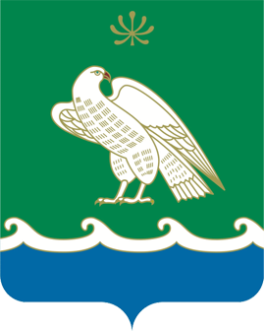 СОВЕТ ГОРОДСКОГО ПОСЕЛЕНИЯ ГОРОД МЕЛЕУЗ МУНИЦИПАЛЬНОГО РАЙОНА МЕЛЕУЗОВСКИЙ РАЙОН РЕСПУБЛИКИ БАШКОРТОСТАН453850, Мәләүез, Воровский урамы, 4453850, г. Мелеуз ул. Воровского, 4И.о.председателя Совета городского поселения город Мелеуз муниципального района Мелеузовский район Республики Башкортостан                            В.П. Сычков№Наименование должностиДолжностной оклад (денежное вознаграждение), руб.1Г лава Администрации74232Заместитель главы Администрации53393Управляющий делами53394Начальник отдела (главный бухгалтер, начальник инспекции, председатель административной комиссии, председатель комитета)48916Заведующий сектором44477Главный специалист (главный инженер, главный инженер-программист, главный инспектор, главный инспектор по кадрам, главный ревизор, главный экономист, главный юрисконсульт, старший бухгалтер-ревизор)40068Ведущий специалист (ведущий бухгалтер, ведущий бухгалтер-ревизор, ведущий инженер, ведущий инженер-программист, ведущий инспектор, ведущий ревизор, ведущий экономист, ведущий юрисконсульт)35579Специалист 1 категории (бухгалтер 1 категории, заведующий канцелярией, заведующий приемной, землеустроитель 1 категории, инженер 1 категории, инженер-программист 1 категории, инспектор 1 категории, ревизор 1 категории, экономист 1 категории, юрисконсульт 1 категории)318410Специалист 2 категории (архивист 2 категории, бухгалтер 2 категории, землеустроитель 2 категории, инженер 2 категории, инспектор 2 категории, старший инспектор приемной, экономист 2 категории)3071И.о.председателя Совета городского поселения город Мелеуз муниципального района Мелеузовский район Республики Башкортостан               В.П. Сычков№Классный чинРазмер надбавки, руб. Главная должность муниципальной службыГлавная должность муниципальной службыГлавная должность муниципальной службы1Главный муниципальный советник I класса28582Г лавный муниципальный советник II класса25843Г лавный муниципальный советник III класса2285Ведущая должность муниципальной службыВедущая должность муниципальной службыВедущая должность муниципальной службы4Муниципальный советник I класса21355Муниципальный советник II класса19476Муниципальный советник III класса1786Старшая должность муниципальной службыСтаршая должность муниципальной службыСтаршая должность муниципальной службы7Советник муниципальной службы I класса16248 Советник муниципальный службы II класса14619Советник муниципальной службы III класса1287Младшая должность муниципальной службыМладшая должность муниципальной службыМладшая должность муниципальной службы10Референт муниципальной службы I класса117411Референт муниципальной службы II класса103812Референт муниципальной службы III класса925